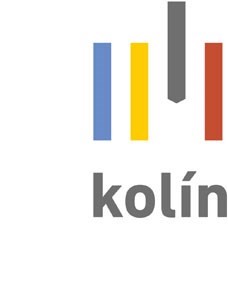 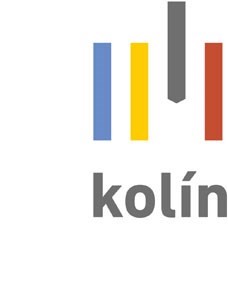 TEMO-TELEKOMUNIKACE a.s. 	Vaše čj. (zn.):  U záběhlického zámku 233/15 	Číslo jednací: 	MUKOLIN/OD 51821/20-noj Záběhlice 	Spisová zn.: 	OD noj 12056/2020 106 00  PRAHA 	 	 	Vyřizuje: 	Jana Nováková 	Telefon: 	321 748 144 	E-mail: 	jana.novakova@mukolin.cz IČ: 25740253 	Počet listů: 	1  	Příloh/listů: 	1/1  	Datum: 	13.05.2020 OZNÁMENÍ VEŘEJNOU VYHLÁŠKOU   	opatření obecné povahy - stanovení přechodné úpravy provozu Městský úřad Kolín, odbor dopravy, jako příslušný orgán státní správy podle ustanovení § 77 odst. 1 písm. c) a § 124 odst. 6 zákona č.361/2000 Sb. o provozu na pozemních komunikacích, ve znění pozdějších předpisů (dále jen „zákon 361/2000 Sb.“) na základě návrhu žadatele společnosti TEMO – TELEKOMUNIKACE, a.s., IČ.:  257 40 253, se sídlem: U Záběhlického zámku 233/15, 106 00 Praha po písemném vyjádření Policie ČR KŘ Policie Středočeského kraje, Územní odbor Kolín - Dopravní inspektorát čj. KRPS-823951/ČJ-2020-010406-DŽ stanoví v souladu s ustanovením § 77, odst. 1, zákona č.361/2000 Sb., ve znění pozdějších předpisů přechodnou úpravu dopravního značení na silnicích III/12538, III/12541 a místních komunikacích v obci Chocenice obvodu působnosti zdejšího správního úřadu z důvodu pokládky HDPE takto: z důvodu pokládky optických kabelů bude na výše jmenovaných komunikacích v obci Chocenice  osazeno přechodné dopravní značení dle schématu DIO, které je přílohou a zároveň nedílnou součástí tohoto stanovení.  Osazení dopravního značení bude provedeno v souladu s ustanovením zákona č.361/2000 Sb., vyhlášky MD č. 294/2015 Sb., kterou se provádějí pravidla provozu na pozemních komunikacích        ve znění pozdějších předpisů (účinnost od 1.1.2016) a musí být v souladu s ČSN EN12899-1.       Městský úřad Kolín – odbor dopravy si vyhrazuje právo stanovení přechodné úpravy dopravního značení změnit nebo doplnit, jestliže to bude vyžadovat změna provozu nebo veřejný zájem. Policie ČR má právo kontroly a předložení dalších podmínek, zajišťujících bezpečnost a plynulost silničního provozu. V případě nesouladu trvalého dopravního značení s touto přechodnou úpravou provozu bude trvalé dopravní značení dočasně zneplatněno.  Odpovědná osoba za přechodné dopravní značení p. Václav Jeništa, tel.725 511 961. Termín osazení dopravního značení: od  20.5. do 29.5.2020.  Žadatel o toto stanovení přechodné úpravy provozu na silnicích III. třídy a místních komunikacích odpovídá po celou dobu stavby, resp. platnosti tohoto stanovení za řádný stav přechodného dopravního značení. Stanovení dopravního značení nenahrazuje povolení, stanovisko, posouzení, případně jiné opatření dotčeného správního úřadu vyžadované zvláštními předpisy.  	./2 Odůvodnění: Městský úřad Kolín, odbor dopravy stanovil přechodnou úpravu provozu na silnicích III/12538, III/12541 a místních komunikacích v obci Chocenice v obvodu působnosti zdejšího správního úřadu    z důvodu pokládky optických kabelů na základě návrhu žadatele a po písemném vyjádření Policie.     V souladu s ustanovením §77, odst. 5, zákona č. 361/2000 Sb., ve znění pozdějších předpisů zdejší úřad nedoručoval návrh opatření obecné povahy a nevyzýval dotčené osoby k projednání připomínek nebo námitek. Opatření obecné povahy nabývá účinnosti pátým dnem po vyvěšení veřejné vyhlášky na úřední desce. Právní účinky doručení má výhradně doručení veřejnou vyhláškou prostřednictvím úřední desky MěÚ Kolín.  Poučení o odvolání: Proti opatření obecné povahy dle § 173 odst. 2 zákona č. 500/2004 Sb., správní řád, ve znění pozdějších předpisů nelze podat opravný prostředek.  otisk úředního razítka  Ing. František Pospíšil vedoucí odboru dopravy Toto opatření obecné povahy musí být vyvěšeno na úřední desce Městského úřadu Kolín a Obecního úřadu Břežany I. po dobu 15 dnů. Vyvěšeno dne 15.5.2020 	 	 	 	Sejmuto dne 29.5.2020Razítko, podpis Potvrzení prosím vraťte zdejšímu odboru! 